Kelvin Hall Memories (Notes to accompany PowerPoint)OverviewThe aim of this PowerPoint is to use objects from the Glasgow’s Museums collection as well as video, music and photography to prompt discussion, movement and dance, and reminiscence about the history of Kelvin Hall.It is split into three sections. Ideally each section will take twenty minutes, but you may find that some topics generate more discussion than others, especially the Circus and Music slides, so you can skip slides as required depending on the audience attending the session. Some of the slides have reminders in the notes section for extra discussion topics and activities.What is neededLaptop, ideally with Internet Explorer and with PowerPoint installed.Projector, screen, and speakers (if the speakers on the laptop are not loud enough).HDMI cable to connect audio and visual from the laptop directly to the projector, or VGA cable and sound cable to connect the visual to the projector and the audio to separate speakers.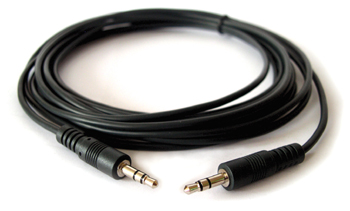 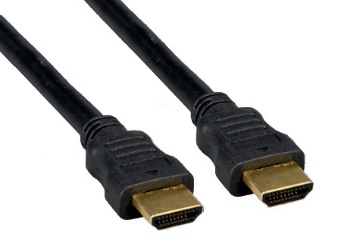 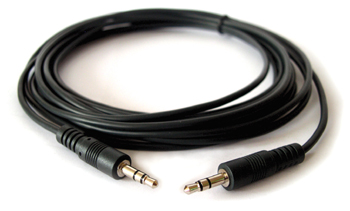 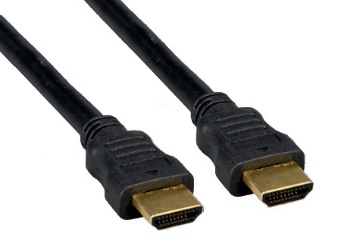    HDMI cable			          VGA cable			Sound cable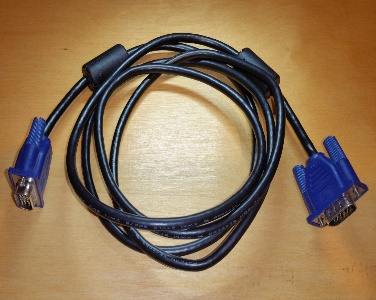 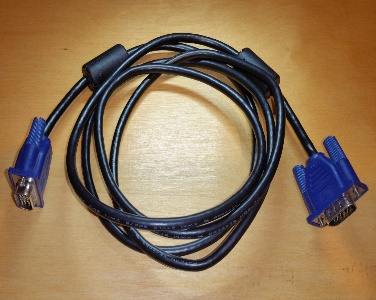 If a projector is not available, you can use the PowerPoint as a prompt for starting discussions without the visuals. Or you can print out some of the individual slides for participants to look at.When you open the PowerPoint, you will need to click ‘enable content’ which should pop up under the tool bar on opening. This will allow you to play the YouTube videos that are embedded. If they still do not play you can go to File-Info-Optimize Media Compatibly to enable the video content. As a back-up though, a link to each video can be found in the notes section beneath the slide. Just copy and paste it into your internet browser.PresentationKelvin Hall Circus and Carnival  (Slides 2 to 5)This section will encourage discussion about circuses, including the treatment of circus animals, and fairgrounds.Slides 2 and 3 show images of programmes from the Kelvin Hall Circus and Carnival.Questions for discussion:What do you think these objects are?What is one word to describe these objects?Are they familiar to you?How do you feel when you see them?Slide 4 shows an image of elephants performing at the Kelvin Hall Circus and has links to two clips of the Circus from the National Library of Scotland. The first clip shows acrobats from Italy and the second show animals performing at the Circus. Each clip lasts for 1 minute.Questions for discussion:What’s going on in the videos?What do you see that makes you see that?How do you feel seeing these clips?Do you remember attending the Kelvin Hall Circus, or another circus?If participants talk about the treatment of circus animals, you can note that Scotland was the first country in the UK to ban the use of wild animals in travelling circuses. MSPs voted unanimously in Dec 2017 and the law came into effect on 28th May 2018.Slide 5 shows a photograph of the Chairoplane ride from the Kelvin Hall Carnival in 1946-47. Start the video at 13:54 and finish at 18:41.Activity: The film is silent, so encourage participants to describe what they think is happening in the video and how it makes them feel. Does it bring back any memories?There is a link to an additional video in the notes section of slide 5 that you may also wish to show, time permitting. It has some additional shots of the circus and carnival and shares memories of visitors and the showpeople working at the carnival. It has subtitles and BSL interpretation and lasts for 04:43.The Museum of Transport (Slides 6 to 9)These slides look at Kelvin Hall’s incarnation as the Museum of Transport. They can be used to prompt discussion about older forms of public transport, old streets and housing in Glasgow.Slide 6: Interior shot of Museum of TransportSlide 7: Kelvin StreetSlide 8: Cunarder TramcarSlide 9: Room and Kitchen TramcarQuestions for discussion:What can you see in these photographs?Are they familiar to you?Are they real or replicas?How do these photographs make you feel?Have you ever ridden on a tram?Do they make you think of anything in particular?In what way do you think the second tram resembles a Glasgow tenement room and kitchen?What do you think it would be like to live in a room and kitchen in an old tenement?Is there anything else you would like to say about the Museum of Transport?Music at Kelvin Hall (Slides 10 to 15)This section can be used as an improvised movement session or to discuss different styles of music and how they make you feel. You can play each song one after the other, or stop in between songs to discuss each one separately. This is more of a listening rather than a viewing exercise, so the videos don’t need to be expanded to full screen.Slide 11: Louis Armstrong, What a Wonderful (02:03)Slide 12: The Kinks, You Really Got Me (02:14)Slide 13: RSNO, The Barber of Baghdad but Peter Cornelius (06:02)Slide 14: Elton John, Your Song (03:48) link to Crocodile Rock (03:38) in notes section if you would prefer a more upbeat song instead. Slide 15: Glen Campbell, Rhinestone Cowboy (03:10)Questions for discussion:What song did you like the best and why did it appeal?What was your least favourite song and why?Did any of these songs stir any memories or particular emotion?How did it feel to move to these songs?What do you think it would’ve been like to go to a concert at Kelvin Hall, is it something you think you would’ve enjoyed?